Al-Alwani Event for Muslim-Christian Dialogue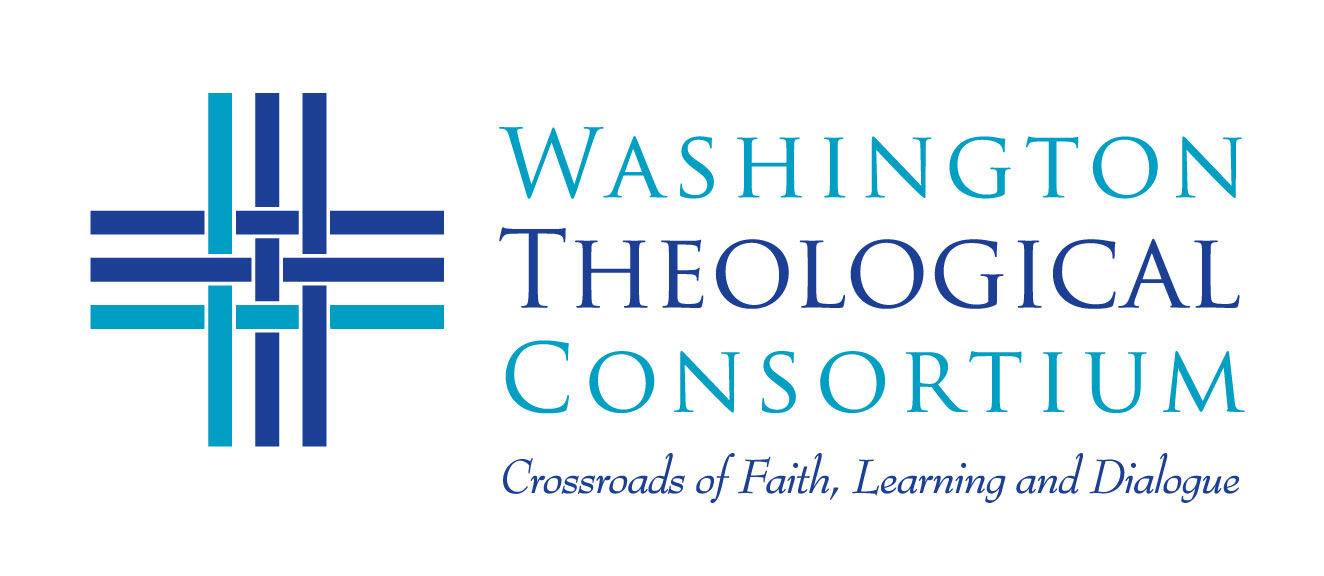 Thursday, March 306:00-9:00 pm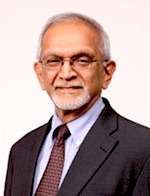 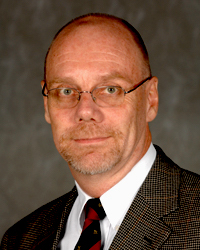 Sachedina        Madigan Two experts in interreligious dialogue and the scholarship of their own religious traditions explore the timely issue of how religions co-exist and thrive in a modern, pluralistic society. Dr. Sachedina and Fr. Madigan will explore resources within Islam and Christianity to address the faithful engagement of religious followers and leaders with other religions in the wider pursuit of contributing to civil society and the common good. Eighth Annual Taha Al-Alwani Lectures in Muslim-Christian Dialogue“Religious Faiths in a Pluralistic Society” Dr. Abdulaziz Sachedina, Professor and IIIT Chair in Islamic Studies, George Mason UniversityDr. Dan Madigan, SJ, Associate Professor at Georgetown University, and Senior Fellow at the Al-Waleed Center for Muslim-Christian Understanding Venue: the El-Hibri Foundation, 1420 16th Street NW, DC A few blocks walk from Dupont Circle Metro station. Parking on nearby   Streets or at Colonial Garage,1616 P St NW.Full reception follows lectures and discussion. This event made possible by the ongoing support of the Heritage Trust. More info: http://washtheocon.org/events/ For more information or To RSVP contact wtc@washtheocon.org or call 202-832-2675For more information or To RSVP contact wtc@washtheocon.org or call 202-832-2675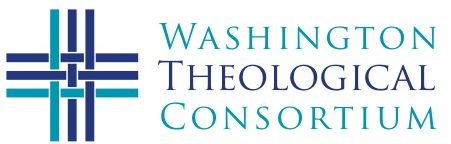 415 Michigan Ave. NE, Suite 105Washington DC, 20017Two experts in interreligious dialogue and the scholarship of their own religious traditions explore the timely issue of how religions co-exist and thrive in a modern, pluralistic society. Dr. Sachedina and Fr. Madigan will explore resources within Islam and Christianity to address the faithful engagement of religious followers and leaders with other religions in the wider pursuit of contributing to civil society and the common good. More info: http://washtheocon.org/events/ 